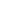 Crystal Lake Township to vote; 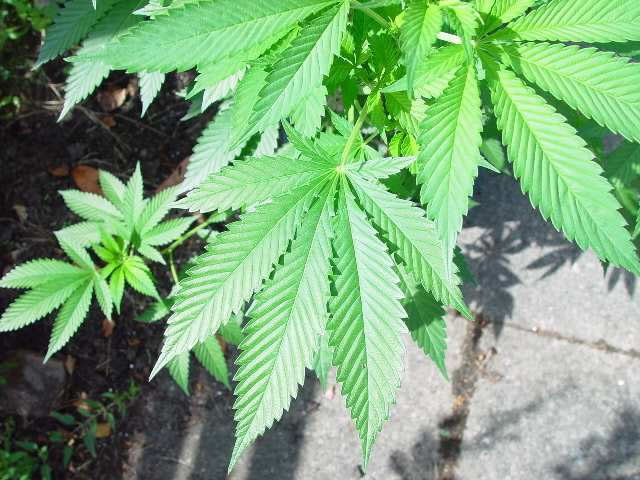 State releases recreational marijuana emergency rules, sets date for licensing The state Marijuana Regulatory Agency (MRA) has issued emergency administrative rules for the Michigan Regulation and Taxation of Marihuana Act (MRTMA). These emergency rules enable the MRA to fully implement the marijuana proposal that Michigan voters approved in 2018. The state will begin accepting applications on Nov. 1. If a township intends to opt out of allowing recreational marijuana facilities in their community, it should adopt an opt-out ordinance before Nov. 1. NOTE: Instead of the board deciding for those they represent, Crystal Lake Township is putting the option on the ballot straight to the constituency for a vote on August 6.  Voters will decide whether CLT shall prohibit any marijuana establishments in the township.  A YES vote prohibits any marijuana establishments; a NO vote allows for marijuana establishment in CLT.   The actual ballot wording is as follows: A proposal initiated ordinance to prohibit all marihuana establishments within Crystal Lake Township.This proposal would:Prohibit all marihuana establishments, as defined in the Michigan Regulation and Taxation of Marihuana Act, within Crystal Lake TownshipEstablish penalties for violation of the ordinance.Should this be adopted?                                                                                    Yes                                                                                     No.